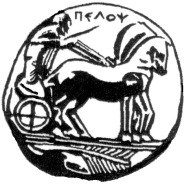 ΠΑΝΕΠΙΣΤΗΜΙΟ  ΠΕΛΟΠΟΝΝΗΣΟΥ                                                   ΣΧΟΛΗ ΚΑΛΩΝ ΤΕΧΝΩΝ   ΤΜΗΜΑ ΘΕΑΤΡΙΚΩΝ ΣΠΟΥΔΩΝΔΕΛΤΙΟ ΤΥΠΟΥ-ΠΡΟΣΚΛΗΣΗΕκδηλώσεις του Προγράμματος Μεταπτυχιακών Σπουδών «ΘΕΑΤΡΟ ΚΑΙ ΚΟΙΝΩΝΙΑ:ΘΕΩΡΙΑ, ΣΚΗΝΙΚΗ ΠΡΑΞΗ ΚΑΙ ΔΙΔΑΚΤΙΚΗγια τον εορτασμό των 200 ετών από την Ελληνική Επανάσταση Το Πρόγραμμα Μεταπτυχιακών Σπουδών «ΘΕΑΤΡΟ ΚΑΙ ΚΟΙΝΩΝΙΑ:ΘΕΩΡΙΑ, ΣΚΗΝΙΚΗ ΠΡΑΞΗ ΚΑΙ ΔΙΔΑΚΤΙΚΗ» του τμήματος Θεατρικών Σπουδών της Σχολής Καλών Τεχνών του Πανεπιστημίου Πελοποννήσου στο πλαίσιο του  εορτασμού των 200 ετών από την Ελληνική Επανάσταση σας προσκαλεί στη διαδικτυακή  εκδήλωση που διοργανώνει την  Παρασκευή 25/6/2021, ώρα 19.00Κωνσταντίνος Ανδρικόπουλος, Ηθοποιός-Σκηνοθέτης, Μεταπτυχιακός φοιτητής ΠΜΣ «Θέατρο και Κοινωνία: Θεωρία, Σκηνική Πράξη και Διδακτική»2021-200=1821: Embodiment(Performance)Κατερίνα Παπαγεωργίου, Ηθοποιός-Μεταπτυχιακή φοιτήτρια  ΠΜΣ «Θέατρο και Κοινωνία: Θεωρία, Σκηνική Πράξη και Διδακτική»2021-200=1821: Μετάδοση(Φωνητική επιτέλεση)Βιντεοσκοπημένες δράσεις που εκπονήθηκαν ως εργασίες στο πλαίσιο του μεταπτυχιακού μαθήματος Σκηνογραφία - Εγκατάσταση και   Παρέμβαση στον Δημόσιο Χώρομε διδάσκουσες  την Μ. Κοτζαμάνη, Αναπληρώτρια Καθηγήτρια Τμήματος Θεατρικών Σπουδών Παν/μίου Πελοποννήσου και την Α. Δημητρολοπούλου, μέλος Ειδικού Επιστημονικού Προσωπικού Τμήματος Θεατρικών Σπουδών Παν/μίου Πελοποννήσου.Στέλλα Παπακωνσταντίνου, Δραματολόγος-Κοινωνική Επιστήμων, Μεταπτυχιακή φοιτήτρια ΠΜΣ «Θέατρο και Κοινωνία: Θεωρία, Σκηνική Πράξη και Διδακτική»PercyByssheShelley, “Hellas”Δραματουργική ανάλυση/παρουσίαση του άγνωστου στην Ελλάδα θεατρικού έργου του Άγγλου ποιητή P. Shelley, το οποίο διαλέγεται με τους Πέρσες του Αισχύλου, στο πλαίσιο του μεταπτυχιακού μαθήματος  Από την δραματική στην σκηνική γραφή και την διδακτική πράξη  με διδάσκουσα την Βαρβάρα Γεωργοπούλου, Αναπληρώτρια καθηγήτρια Τμήματος Θεατρικών Σπουδών Παν/μίου Πελοποννήσου. Συμμετέχουν: Αιμιλία Βάλβη, Θεατρολόγος-Ηθοποιός, Μεταπτυχιακή φοιτήτρια  ΠΜΣ «Θέατρο και Κοινωνία: Θεωρία, Σκηνική Πράξη και Διδακτική»Γιάννης Παναγόπουλος, Ηθοποιός-Μεταπτυχιακός φοιτητής ΠΜΣ «Θέατρο και Κοινωνία: Θεωρία, Σκηνική Πράξη και Διδακτική»Συντονισμός: Μαρία Βελιώτη, Αναπληρώτρια Καθηγήτρια Τμήματος Θεατρικών Σπουδών Παν/μίου Πελοποννήσου, Διευθύντρια ΠΜΣ «Θέατρο και Κοινωνία: Θεωρία, Σκηνική Πράξη και Διδακτική».Σύνδεσμος παρακολούθησης: https://us02web.zoom.us/j/8746553824?pwd=M1c1TTEyN0Y3ZlJ3NXU3QjRRbHNGZz09Meeting ID: 874 655 3824Passcode: 987691Η Διευθύντρια του ΠΜΣ Μαρία Βελιώτη Αναπλ. Καθηγήτρια 